INDIAN SCHOOL AL WADI AL KABIR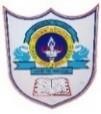 Why does digital technology become so widespread?What is digital footprint? Name its two types.Can your digital footprint used to judge your attitude and work ethics?Who is called as digital citizens or a netizen?Who is called as responsive citizens?Name the net etiquettes.What are communication etiquettes?Explain about be credible etiquette.What are the major social media etiquettes?Explain the points under Be Secure.Write a note on data protection.What is IPR and how is it legally protected?What are the ways in which violation of IPR may happen?Explain trademark and patents.What is FOSS? Give four examples.Write a note on Cybercrime.What is identity theft and Ransomware?Explain Plagiarism.Write any five points to reduce the risk of cybercrime. Why IT act?What is ergonomics?What is E-waste? What are the benefits of E-waste management?What are the different ways of E-waste disposal?What are the hazards of E-waste?25.What are the different health issues related to excessive usage of technology?Class: XI (CS)SUB: COMPUTER SCIENCEDate of Completion:  .                 05-02-2024Worksheet No:09  TOPIC: SOCIETAL IMPACTS   